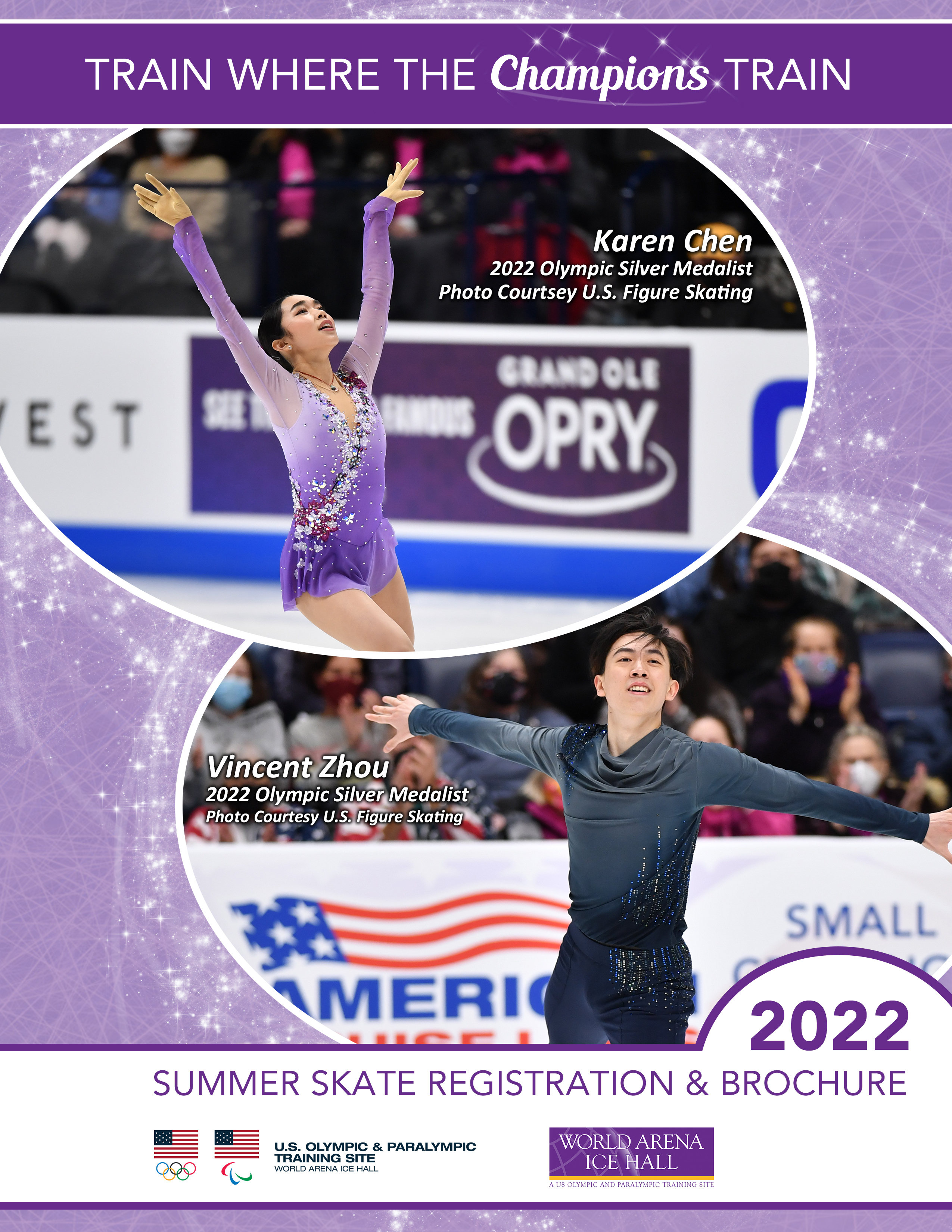 About Our FacilityThank you for your interest in the World Arena Ice Hall – a U.S. Olympic Training Site – for your 2022 summer training. Each year our program attracts skaters of all levels from all corners of the globe. In recent years skaters and coaches have traveled to our training facility from Australia, Belgium, Canada, Dubai, England, Finland, Hong Kong, Italy, Japan, Korea, Mexico, Sweden and South Africa.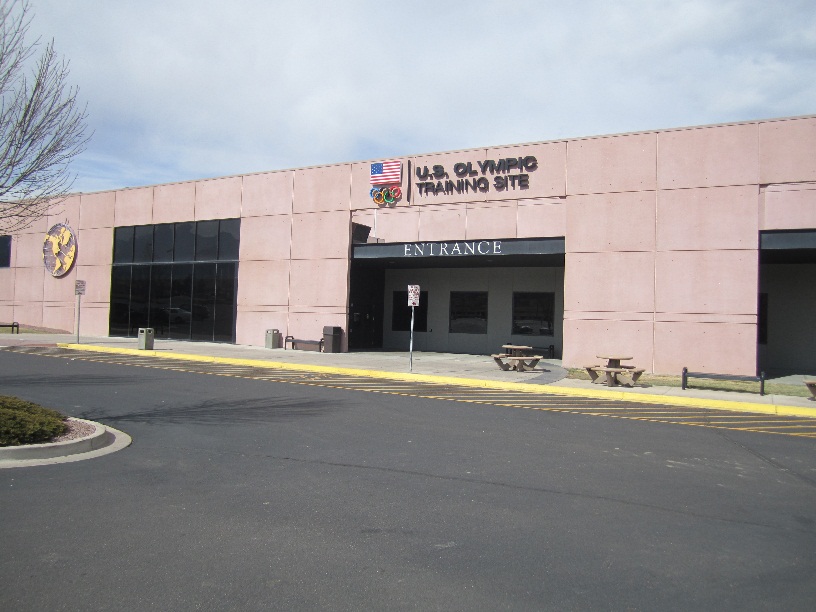 Colorado Springs has long been the training ground for champions having produced 3 Olympic Champions, 7 World Champions, 5 World Jr. Champions and 67 U.S. National Champions — including 28 U.S. Champions at the Senior level. For the 2022 season, our facility had 16 skaters who qualified for the U.S. National Championships including 6 medalists, as well as 4 skaters selected for the Olympic Games. While you are here training alongside our champions, you will be working with some of the most accomplished teaching professionals in the world. The coaching staff and our administrative staff is ready to make your summer skating experience one that leaves you a more seasoned athlete and with a suitcase full of memories of the people you will meet! The World Arena Ice Hall is home to the Broadmoor Skating Club (BSC) which hosts multiple events during Summer Skate including the well-known Broadmoor Open (tentatively June 27-July 2). In addition, the BSC conducts Fire and Ice Exhibitions and test sessions in the Ice Hall. For more information, please visit www.broadmoorskatingclub.com. Figure Skating Sessions COVID ProtocolPlease note that certain restriction may be in place to comply with Local COVID regulations.Skaters must provide their own sash to be able to do their program. Masks are currently required in the facility for any individuals 12 and older who are not vaccinated.Each skater must bring their own first-aid supplies. (Band-Aids, Neosporin, etc.).Figure Skating Session ProtocolIf a skater arrives for a skating session 5 minutes or later after the session start time, their spot may be taken by another skater on the waiting list regardless if they have contracted for the session. Skaters are asked to call the Skating Office at (719) 477-2178 to inform us they are running late so we can hold their spot.Session rosters are kept behind the front desk. Skaters must check in with the ice monitor prior to getting on the ice.Pre-registered sessions/classes and/or contracted drop-in sessions/classes cannot be switched.Skaters must exit the ice immediately when their session ends and/or when the Zamboni appears at the door.There is no changing or bag storage in the lobby. Skaters are encouraged to use the provided Locker Rooms and Rinks for changing and bag storage. If Locker Rooms are not available, lockers are also provided in both rinks, however skaters must provide their own locks. The World Arena is not responsible for lost, stolen or damaged items left in lockers or the locker rooms. Figure Skating Session Music RulesSkaters practicing their program to music must wear a sash provided by the skater. A skater or team whose program is being played and is wearing the sash has the right of way. Always yield the right of way to the skater(s) wearing the sash and performing their program. The skaters(s) wearing the sash need to be aware of others on the ice including coaches. Respect music in line at the music booth. NO changing order.Music device must have skaters name on it or music will not be played.Put music in line when you are ready to skate your program. No restarts or rewinds.To do your program a 2nd time, you must wait until everyone has gone 1 time.Skaters must wear their own sash when skating to their music to help others to know they are in a program and have the right of way.Contracting InformationFREESTYLE SESSIONSFreestyle Skaters MAY NOT sign up online for sessions outside of their discipline.If you are a visiting skater, proof of current tested Freestyle Level may be requested by the Skating Office.Freestyle Skaters may skate up or down ONE level if:There are ten (10) or less skaters including the individual making the requestNo other comparable session is available for the skaterSkater has a lesson contractedSkater informs the Skating Office staff and signs the rosterSkater MAY NOT sign up online for these sessions, they may drop-in only DANCE and PAIRS SESSIONSTeams will have priority on all Dance, Pairs and Dance/Pairs SessionsFreestyle skaters may skate on Dance, Pairs and Dance/Pairs Sessions with the following provisions:There must be three or less teams and a total of 10 or less skaters on the sessionNo other comparable session should be available for the skaterSkater MUST have a lesson contracted, and be in a lesson the entire time they are on the session. If a skater is only in a 20-minute lesson, they must buy a 20-minute session ticketNo more than 10 skaters allowed on a session that contains freestyle skatersAlthough standard music rules apply, Dance and Pairs skaters will have music prioritySkater MAY NOT sign up online for these sessions, they may drop-in onlySkater must notify Skating Office staff if they wish to do session (if the session is available)Students in a choreography lesson may use a Dance or Pairs session if the following criteria is met:There must be a total of 10 or less skaters on the sessionSkater MUST have a lesson contracted and be in a lesson the entire time they are on the session. If a skater is only in a 20-minute lesson, they must buy a 20-minute session ticketAlthough standard music rules apply, Dance and Pairs skaters will have music prioritySkater MAY NOT sign up online for these sessions, they may drop-in onlyOn Dance only sessions, Pairs skaters may have the option of doing the session if space is available.On Pairs only sessions, Dance skaters may have the option of doing the session if space is available.	SESSIONS FOR SKATERS BELOW PRE-PRELIMINARYSkaters who have not reached the Pre-Preliminary level must have completed the USFS Basic Skills Free Skate 1 level before they can skate on training sessions during Summer Skate. Monday through Friday, those skaters may skate the Free Skate 1-Sr FS sessions, Free Skate 1-Juvenile and Free Skate 1-Intermediate sessions as well as the Dance/Choreo/Open Free Skates.  On Saturday, those skaters may skate the Free Skate 1-Juv FS session and the Dance/Choreo/Open Free Skate sessions. Skaters must skate sessions that are for their tested freestyle level; not moves in the field! (Example: A skater that has tested Pre-Preliminary freestyle and has tested Juvenile moves may only skate sessions that are for Pre-Preliminary skaters.) DANCE/PAIRS/CHOREOGRAPHY SESSIONSChoreography students must be in a lesson the entire time they are on the ice. CRITERIA FOR THE NATIONAL FREESTYLE SESSIONUS National CompetitorsJunior-Senior Freestyle competitor who has competed at US Nationals at the most recent US National ChampionshipIf space exists and competitor isn’t exempt by any other criteria, CSWA may extend an invitation to any former US Men’s or Ladies’ National Champion at the Senior levelNon-US International CompetitorsCSWA Resident Athlete who is a Freestyle competitor and has been assigned a Sr. Grand Prix event within the current competitive season, or who has competed at the most recent World ChampionshipsCRITERIA FOR THE INTERNATIONAL FREESTYLE SESSIONUS National CompetitorsJunior-Senior Freestyle competitor who has received an International Assignment from U.S. Figure Skating for the current or previous competitive seasonIf space exists and competitor isn’t exempt by any other criteria, CSWA may extend an invitation to any former US Men’s or Ladies’ National Champion at the Senior levelNon-US International CompetitorsFreestyle competitor who has been assigned a Sr. Grand Prix event within the current competitive seasonFreestyle competitor who has reached the Jr. Grand Prix Final within the current competitive seasonFreestyle competitor who has reached the Final round of either the World Championships, or Junior World Championships within the current seasonManagement reserves the right to alter protected sessions as they see fit. Management also reserves the right allow International Competitors on the International session who have qualified for the Olympic Games but have not otherwise met session criteria.Contracting DatesPlease remember not to sign up for dates when you are away at competitions.You must contact Resident Coaches directly to make sure they can accommodate your requests for private lessons before contracting your ice. (See the Resident Coaches List)Registration for Summer Skate will be broken down into three contract periods in 2022Period 1: Weeks of June 6, June 13 and June 20World Arena Resident/Membership Skaters have an exclusive contracting period starting Monday, March 28 through Sunday, April 10, 2022. Non-Resident Skaters may begin contracting on Monday, April 11, 2022.Period 2: Weeks of July 4, July 11 and July 18World Arena Resident/Membership Skaters have an exclusive contracting period starting Monday, April 11 through Sunday, April 24, 2022. Non-Resident Skaters may begin contracting on Monday, April 25, 2022.Period 3: Weeks of July 25, August 1 and August 8World Arena Resident/Membership Skaters have an exclusive contracting period starting Monday, April 25 through Sunday May 8, 2022. Non-Resident Skaters may begin contracting on Monday, May 9, 2022. On-Ice Session FeesContract ice received on or before June 4, 2022 will receive a discounted rate of $8.50 per ice session. Contract ice received June 5, 2022 or later will be charged our standard session rate of $10.50 per session. Once sessions are booked, switching of sessions is prohibited, and sessions are non-transferable.On-Ice Group ClassesPower/Edge ClassCost: $12.50Time: 9:45 am-10:05 am (NHL), Monday through Thursday.Qualifications: Juvenile-Senior.Description: This class emphasizes speed and power development while also emphasizing edge and turn development. Spin ClassCost: $12.50Time: 9:45 am-10:05 am (NHL), FridayQualifications: Skater must be able to complete all basic camel and sit spins.Description: In this class, skaters will develop fine technique and position in spins and spin combinations, as well as developing speed and originality. Dance Skating Skills ClassCost: Session price ($8.50 or $10.50) plus a 5-minute coach ticket ($9.50).Time: 12:15 pm-1:00 pm (OLY), Monday through Friday.Qualifications: Ice Dancers only. Open to Teams from Juvenile Dance level and above; and Solo Dancers who have passed Gold Pattern Dance test and above.  Description: The class improves depth of edges, body lean, turn technique, extension, musical timing and correct foot placement as well as ice dance partnering and unison work.Off-Ice Group ClassesWeekly Group Off-Ice ClassCost: $50 per week Time: 3:50 pm – 4:35 pm Monday through Friday (Sign-up is on Monday of each week for the entire week)Qualifications: Beginner-Novice.Description: Classes includes Off Ice Jumps/Spins, Strength and Conditioning, Ballet, Dance and Stretch.Payment InformationPAYMENT IN FULL IS DUE AT THE TIME OF CONTRACTING SUMMER SKATE.  Any changes to your schedule after it has been submitted will be subject to a $50.00 change fee.CancellationsFor all cancellations prior to June 6, 2022, there will be an administrative charge of 50% of the total amount of the Summer Skate order. Sessions are non-transferable.As of June 6, 2022, no refunds or credits will be given for any cancellations.Drop-In Sessions Rates and Waitlist PolicySkaters may stand-by for available sessions on a Drop-In basis, provided that space is available on that particular session or class. The rate for Drop-In sessions is $10.50 per session.If the session is available, skaters may contract for drop-in sessions no later than one day in advance. Please note the same rules apply as pre-registered sessions. If a skater does not want to contract for a drop-in session, they may also drop-in the day of the session by signing their name on the roster if there is space available.Skaters may sign on to the waitlist the day of the session only. Waitlisted skaters are on a first come, first serve basis. Front Desk Hours, Session Payment Policies and Coaches TIcketsPrior to private lessons, extra sessions, off-ice or on-ice classes, all skaters must purchase tickets used as a means for payment. These are available at the front desk. Hours of operation are: Monday – Friday from 5:30 am – 5:30 pm and Saturdays from 6:00 am – 1:00 pm.  Treat all Coaches private lesson tickets as cash. Patrons must give Coaches tickets directly to the Coach. The Front Desk will not be responsible for giving tickets to Coaches. There will be no reprints of any Coaches tickets for any reason. All Coaches tickets must be used no later than one year from date of issue.For questions or more information contact:Bobbie BrowningIce Hall Skating Office Manager (719) 477-2153bbrowning@broadmoorworldarena.com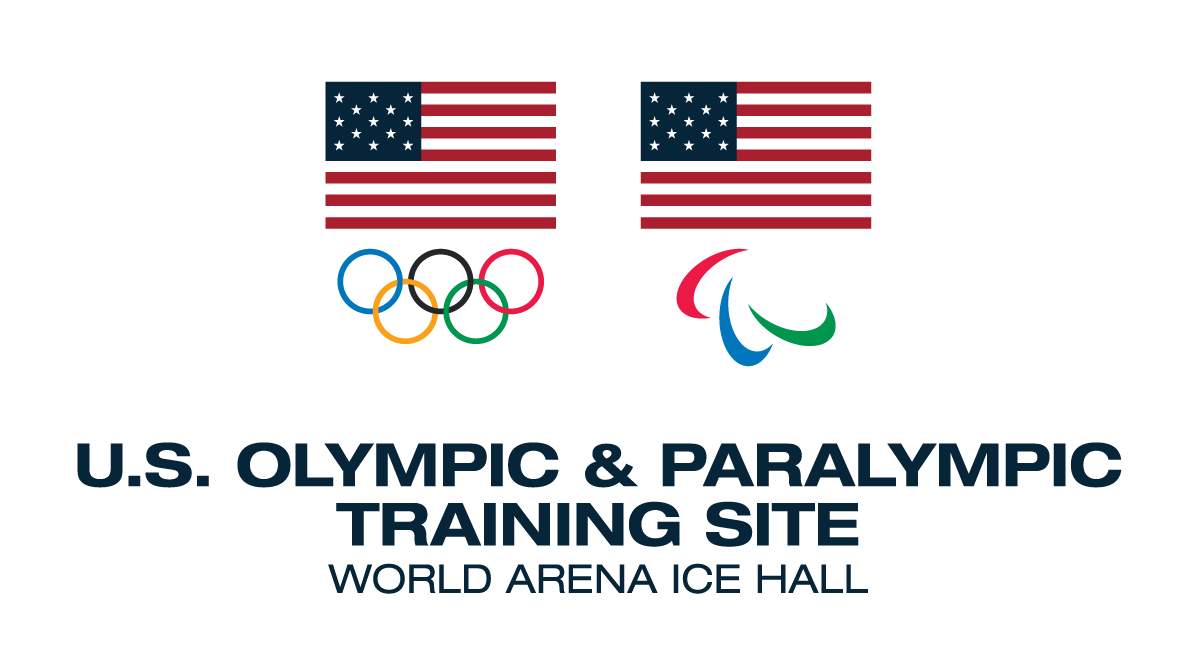 Ice Etiquette GuidelinesTHIS IS A ZERO TOLERANCE POLICYFailure to comply with the following policies shall result in removal from the ice and a loss of privileges in the World Arena Ice Hall for the remainder of the day.In the event of any such action, there will be no refund or credit for lost sessions.Skaters are required to check in with the ice monitor before beginning their session.Food and/or drink are not permitted on the ice (exception – plastic water bottles).It is the responsibility of all skaters to keep the ice clean and free of trash and other belongings such as water bottles, gloves, etc.No stopping or standing on the ice except against the boards. This also includes speaking with people in the bleachers or at the rink doors. If it is necessary to speak to anyone other than a coach off the ice, skaters must step off the ice.PARENTS are restricted to the bleachers for viewing at all times. Parents are not allowed on the Player’s Bench side of the rink. Any parent observed instructing a skater (including using gestures from bleachers) will result in the removal of the parent and the skater from the rink. There will be no refund or credit for unused sessions or classes.Kicking the ice or boards, shouting, foul or abusive language or arguing with other skaters or coaches will not be tolerated.Skaters must skate the sessions at their confirmed level. Skaters must have passed the freeskate portion of that level – not moves in the field.At the end of the session, skaters must leave the ice promptly.Close By Conveniences and Hotel AccommodationsThe World Arena Ice Hall is nearby to the Cheyenne Mountain Shopping Center which is bustling with restaurants, hotels, retail stores and a movie theater. Each skater is solely responsible for arranging his/her housing while attending Summer Skate. Below is a listing of hotels within walking distance of the World Arena Ice Hall. Doubletree World Arena	La Quinta Inn and Suites South1775 E. Cheyenne Mountain Blvd.	2750 Geyser DriveColorado Springs, CO 80906	Colorado Springs, CO 80906(719) 576-8900	(719) 527-4788Fairfield Inn by Marriott South				Residence Inn by Marriott South2725 Geyser Drive					2765 Geyser DriveColorado Springs, CO 80906				Colorado Springs, CO 80906(719) 576-0101						(719)-576-0101Hampton Inn and Suites I-25 South2910 Geyser DriveColorado Springs, CO 80906(719) 884-0330